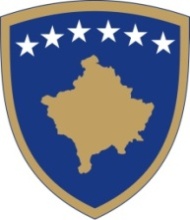 Republika e KosovësRepublika Kosova – Republic of Kosovo Qeveria – Vlada – Government PROJEKT LIGJI PËR FUQIZIM DHE PJESËMARRJE TË RINISËDRAFT LAW ON EMPOWERMENT AND PARTICIPATION OF YOUTHNACRT ZAKONA O OSNAŽIVANJU I UČEŠĆU MLADIHKuvendi i Republikës së Kosovës,Në mbështetje të Nenit 65 (1) të Kushtetutës së Republikës së Kosovës,Miraton:LIGJ PËR FUQIZIM DHE PJESËMARRJE TË RINISËDISPOZITAT E PЁRGJITHSHMENeni 1QëllimiKy ligj ka për qëllim avancimin dhe riafirmimin e vazhdueshëm të pjesëmarrjes së të rinjve në procesin e vendimmarrjes, pa dallim dhe pa përjashtim, me qëllim të përmirësimit të statusit dhe cilësisë së jetës  të të rinjëve në funksion të zhvillimit të një shoqërie demokratike.Neni 2FushëveprimiDispozitat e këtij ligji përcaktojnë parimet, rregullat dhe procedurat lidhur me pjesëmarrjen e të rinjve, organizatave rinore, mekanizmave, autoriteteve përgjegjëse për mbrojtjen, promovimin dhe fuqizimin e të rinjve, përgjegjësitë e institucioneve qendore dhe lokale ndaj të rinjve, punën vullnetare dhe edukimin joformal të të rinjve në Republikën e Kosovës.Neni 3Përkufizimet1.  Shprehjet  e përdorura në këtë ligj kanë këtë kuptim: 1.1.  Moshë rinore ose i ri, e re - grup-mosha e të rinjve prej pesëmbëdhjetë (15) deri njëzet e nëntë (29) vjeç;  1.2.  Organizatë     rinore – organizatëJoqeveritare jofitimprurëse, e themeluar në përputhje me ligjin për lirinë e asociimit në organizata joqeveritare për realizimin e qëllimeve të ligjshme për përfitim publik ose interes të ndërsjellë dhe që ka fushëveprimtari rinin;1.3.  Ministria – Ministria  e  Kulturës,Rinisë dhe Sportit;1.4.  Qendër         rinore - hapësirë    efunksionalizuar për zhvillimin e veprimit të të rinjve e licencuar në përputhje me këtë ligj;1.5.  Strategjia      për       Rini – ështëdokumenti strategjik i miratuar nga Qeveria e Republikës së Kosovës për përcaktimin e politikave kryesore për zhvillimin e fushës së rinisë;1.6.  Politika                   Rinore - ështëveprimtaria e qëndrueshme gjithëpërfshirëse e ndërmarrë nga ana e pushtetit qendror e vendor, që synon krijimin e kushteve të favorshme për zhvillimin personal të të rinjve dhe për pjesëmarrjen e tyre në jetën publike, sociale, ekonomike dhe kulturore, në nivel vendor dhe kombëtar, nëpërmjet veprimtarive që inkurajojnë zhvillimin e të rinjve në vend;1.7. Plani për Veprim Rinor - është dokumenti përcjellës i strategjisë për rini që përshkruan/përmban aktivitetet, koston buxhetore, afatet kohore, treguesit dhe institucionet mbështetëse për zbatim të strategjisë;1.8.  Program rinor – është dokumentiqë adreson nevojat e të rinjve përmes një grup aktivitetesh që duhen zbatuar  , në kohëzgjatje për më shumë se tre muaj, e që është i miratuar dhe i mbikëqyrur drejtpërdrejt nga komuna , nëse përfshin vetëm një komunë dhe nën mbikëqyrje të drejtpërdrejtë të Ministrisë, si përgjegjës për rini, nëse përfshin më shumë se një komunë;1.9. Drejtoria komunale e rinisë - drejtoria përgjegjëse komunale e cila ka për detyrë të zbatojë politikat dhe legjislacionin për rini;1.10.  Këshilli Rinor Kombëtar - ështëorganizatë jofitimprurëse e përfaqësimit rinor,  e përbërë nga përfaqësuesit e zgjedhur të organizatave rinore jofitimprurëse të nivelit lokal, që vepron dhe përfaqëson interesat e të rinjve dhe organizatave rinore në nivel kombëtar;1.11. Këshilli Rinor Lokal - është organ i përfaqësimit rinor, i përbërë nga përfaqësuesit e organizatave rinore jofitimprurëse në nivel të komunës së caktuar, që vepron dhe përfaqëson interesat e të rinjve dhe organizatave rinore lokale në nivel lokal;1.12.  Punë    vullnetare    e     rinisë –veprimtari e organizuar e rinisë, ku të rinjtë vullnetarisht ofrojnë kohën, punën, njohuritë, aftësitë e tyre pa pagesë apo shpërblim, në shërbim të komunitetit, për të mirën e shoqërisë;1.13.  Përvojë pune vullnetare – njohjasi përvojë pune vullnetare e angazhimit të evidentuar vullnetar të të rinjve;1.14.  Edukimi joformal - çdo aktivitettë organizuar, të përshtatur për të rinjtë, jashtë sistemit arsimor formal, bazuar në nevojat dhe interesat e të rinjve, parimet e pjesëmarrjes vullnetare dhe aktive të të rinjve në procesin e të mësuarit dhe promovimin e vlerave demokracisë, përmes të cilave të rinjtë fitojnë kompetenca të nevojshme për zhvillimin e potencialeve të tyre personale, pjesëmarrjes aktive në shoqëri dhe punësimit më të mirë;1.15. Puna praktike – veprimtari ku me marrëveshje një person mëson në ushtrimin e profesionit të tij/saj nën mbikëqyrje të një personi tjetër profesionist.Neni 4E drejta e të rinjve për vetorganizim 1.  Të   rinjtë  vetorganizohen   lirisht  dhevullnetarisht në organizata dhe grupe të tjera formale dhe joformale, në pajtim me legjislacionin në fuqi.2.  Të  rinjtë   marrin   pjesë  në   të   gjithaformat e organizimit shoqëror, duke përfshirë të drejtën të zgjedhë dhe të zgjedhet e në trupa të ndryshëm të përfaqësimit rinor, pa iu nënshtruar ndërhyrjeve nga organet publike, përveç nëse një gjë e tillë kërkohet  me ligj.Neni 5Përgjegjësitë e të rinjve1.  Të  rinjtë,  respektojnë parimet e paqes,të drejtësisë dhe të mirëkuptimit ndërmjet njerëzve që kanë për qëllim mirëqenien dhe zhvillimin në Republikën e Kosovës.2.  Të   rinjtë,  respektojnë   barazinë   dhedinjitetin e të gjithë njerëzve, të garantuar me Kushtetutën e Republikës së Kosovës.Neni 6Përgjegjësitë e organeve të pushtetit qendror1.  Organet  e   pushtetit   qendror  mbajnëpërgjegjësi për: 1.1.  Zhvillimin, miratimin dhe zbatimine politikave dhe programeve për rini; 1.2.  Përcaktojnë procedurat dhe kriteretpër njohjen e punës vullnetare dhe të edukimit joformal;1.3.  Mbledhjen   dhe   ofrimin   e       tëdhënave për pozitën e të rinjve në shoqëri; 1.4.  Mbështetjen    për      zhvillimin  epolitikave rinore dhe ngritjen e kapaciteteve rinore, përfshirë edhe atë finanicare; 1.5.  Mbështetjen   dhe     zhvillimin    eprogrameve për punë vullnetare dhe punë praktike  për të rinjtë;1.6.  Për  ofrimin e informacioneve dhetë konsultimeve të rregullta me të rinjtë lidhur me politikat dhe programet rinore në vend dhe programet e këmbimit rinor ndërkombëtar; 1.7.  Për  mbështetjen  e  integrimit dhe të pjesëmarrjes në shoqëri të grupeve të margjinalizuara nëpërmjet programeve dhe fushatave; 1.8.  Për sigurimin e strukturave dhe tëprocedurave që garantojnë pjesëmarrjen e rinisë dhe partneritetin ndërmjet organizatave rinore dhe Qeverisë;1.9.  Për    sigurimin   e   një       procesitransparent të licencimit të qendrës rinore lokale nga komuna përgjegjëse. Ministria me akt nënligjor do të rregullojë licencimin;1.10. Për monitorimin e procesit të përzgjedhjes së anëtarëve të Këshillit Rinor Kombëtar. 2.  Ministria   përkatëse   e    rinisë    ështëpërgjegjëse për zbatimin e përgjegjësive nga paragrafi 1 i këtij neni. Neni 7Përgjegjësitë e organeve të pushtetit lokal1.  Organet   e    pushtetit    lokal       kanëpërgjegjësi: 1.1.  Për t’u përkujdesur për sigurimin eresurseve njerëzore dhe financiare për realizimin e programeve të rinisë dhe duhet të themelojnë nënkod të veçantë buxhetor për rini; 1.2.  Për t’u përkujdesur për sigurimin ehapësirës së duhur publike në konsultim me Këshillin Rinor Lokal, ku të rinjtë planifikojnë, udhëheqin dhe zhvillojnë veprimtaritë e tyre rinore dhe edukimin joformal; 1.3.  Për   mbështetjen   e   organizataverinore për veprimtari zhvillimore të inicuara nga të rinjtë; 1.4. Për zhvillimin e politikave rinore lokale në konsultim me Këshillin Rinor Lokal, në përputhje me nevojat lokale të rinisë; 1.5.  Për     sigurimin   e   një      procesitransparent gjatë angazhimit të menaxhmentit për Qendrën Rinore Lokale të licencuar;1.6.  Për   hartimin e  planit  të veprimitlokal për rini.Neni 8Këshilli Rinor Kombëtar 1.  Këshilli  Rinor  Kombëtar  është  organpërfaqësues kombëtari të rinjve dhe organizatave rinore që veprojnë në Kosovë. 2.  Puna   e  Këshillit    Rinor     Kombëtarzhvillohet mbi bazë e parimit të barazisë dhe të pjesëmarrjes së barabartë për të gjithë padiskriminim. Neni 9Përgjegjësitë e Këshillit Rinor Kombëtar 1.  Përgjegjësitë     e      Këshillit       RinorKombëtarë  janë: 1.1.  Përfaqësimi i interesave të të rinjvedhe organizatave rinore nëinstitucionet e nivelit qendror dhe merr pjesë në hartimin e politikave për rini;1.2.  Përfaqësimi i interesave të të rinjvedhe organizatave rinorenë organizatat rajonale dhe ndërkombëtare; 1.3. Këshilli Rinor Kombëtar do të bashkëpunojë me Këshillat Rinor Lokal, me organizatat rinore dhe me të gjithë të rinjët qenë apo nuk qenë pjesë e këshillave apo organizatave rinore;1.4.  Promovimi   i  veprimtarive rinore në nivel kombëtar.Neni 10Këshilli Rinor Lokal1.  Këshilli   Rinor    Lokal    është   organpërfaqësues që vepron dhe përfaqëson interesat e të rinjëve dhe organizatave rinore lokalenë institucionet e pushtetit lokal. 2.  Puna e Këshillit Rinor Lokal zhvillohetmbi bazë e parimit të barazisë dhe të pjesëmarrjes së barabartë për të gjithë padiskriminim.Neni 11Përgjegjësitë e Këshillit Rinor Lokal1.  Përgjegjësitë  e  Këshillit  Rinor Lokaljanë: 1.1.  Përfaqësimii     interesavetë       tërinjvedhe organizatave rinore lokale në  institucionet e pushtetit lokal;1.2.  Përfaqësimi  interesave të të rinjvedhe organizatave rinore në Këshillin Rinor Kombëtar; 1.3.  Këshilli    Rinor     Lokal    do    tëbashkëpunojë me Këshillin Rinor Kombëtar, me organizatat rinore dhe me të gjithë të rinjët qenë apo nuk qenë pjesë e këshillave apo organizatave rinore lokale;1.4.  Promovimi  i  veprimtarive  rinore në nivel lokal. Neni 12Detyrat dhe përgjegjësitë e Këshillit Rinor Kombëtar dhe Këshillit Rinor Lokal Ministria me akt nënligjor do të rregulloj të detyrat dhe përgjegjësitë e Këshillit Rinor Kombëtar dhe të Këshillit Rinor Lokal. Neni 13Financimi i Këshillave1.  Mënyra  e financimit të Këshillit RinorKombëtar dhe Këshilli Rinor Lokal do të jetë përmes këtyre burimeve nga: 1.1.  Buxheti qendror;1.2.  Buxheti lokal;1.3.  Donacionet;1.4.  Grantet dhe subvencionet;1.5.  Aktivitetet vetanake;1.6.  Ndonjë burim tjetër i ligjshëm.2.  Mbikëqyrja  e  ligjshmërisë,  qëllimit tësynuar, përdorimit ekonomik dhe efikas të fondeve publike apo tjera të alokuara për Këshillin Rinor Kombëtar, Këshillin Rinor Lokal dhe Qendrat Rinore për kryerjen e veprimtarive të tyre do të jenë në pajtim të plotë kërkesat që dalin nga ligji për lirinë e asociimit në organizatat joqeveritare.3.  Asetet  e   Këshillit   Rinor   Kombëtar,Këshillit Rinor Lokal dhe Qendrave Rinore janë pronë ekskluzive e institucioneve të Republikës së Kosovës dhe në asnjë mënyrë nuk mund të kalojnë në pronësi të ndonjë personi apo organizate rinore apo tjetër. Neni 14Qendrat Rinore1.  Qendrat rinore janë hapësirat e caktuarapër zhvillimin e programeve dhe veprimtarive rinore nga të rinjët dhe organizatat rinore në nivel lokal. 2.  Secila  komunë  duhet të ketë të paktënnjë qendër rinore të licencuar, e cila garanton zhvillimin e programeve dhe veprimtarive rinore.3.  Qendrat  rinore funksionojnë në bazë tëstatutit dhe rregulloreve të brendshme, dhe janë të hapura për të gjithë të rinjtë pakufizim. 4.  Ministria në bashkëpunim me komunatduhet të angazhohet në përmirësimin e infrastrukturës  së qendrave  rinore, aty ku komunat nuk kanë mundësi të sigurojnë infrastrukturën e duhur.  Qendra rinore e licencuar duhet të sigurojë kushtet dhe resurset e nevojshme që sa më mirë të përmbushet qëllimi i krijimit të këtyre qendrave, në funksion të zhvillimit fizik, mental, shoqëror dhe shpirtëror të të rinjve, përfshirë zhvillimin e veprimtarive edukative joformale, si dhe të veprimtarive të tjera të planifikuara nga të rinjtë.5.  Ministria   me   akt    nënligjor    do   tërregulloj të detyrat, përgjegjësitë dhe mënyrën e licencimit të qendrave rinore. Neni 15Pjesëmarrja e të rinjve në hartimin e politikave 1.  Institucionet duhet që në fushëveprimine vet të angazhohen që të sigurojnë fuqizimin dhe pjesëmarrjene të rinjve në proceset e hartimit të politikave dhe vendimmarrjes që janë me interes për rininë. 2.  Të rinjveduhet siguruar  pjesëmarrja nëhartimin e politikave nga fusha: 2.1.  Arsimit, shkencës dhe inovacionit; 2.2.  Punësimit dhe ndërmarrësisë; 2.3.  Shëndetit publik; 2.4.  Politikat sociale; 2.5.  Kulturës, sportit dhe rekreacionit; 2.6.  Edukimit qytetar dhe demokracisë;2.7.  Mjedis,  planifikim  hapësinor dhezhvillim rural. Neni 16Puna vullnetare e të rinjve1.  Puna  vullnetare  e  të  rinjve  është  njëaktivitet rinor ku të rinjtë vullnetarisht, pa detyrim, ofrojnë kohën, punën, njohuritë dhe aftësistë e tyre papagesë në shërbim të komunitetit dhe për të mirën e shoqërisë. 2.  Vullnetar  konsiderohen  personat fizikbrenda grup-moshës së të rinjve prej pesëmbëdhjetë (15) deri njëzet e nëntë (29).3.  Organizues  i  punës  vullnetare  për  tërinjtë mund të jenë personat fizikë dhe juridikë, që përmes punës vullnetare synojnë arritjen e të mirës së përgjitshme shoqërore.  4.  Është  e ndaluar që puna vullnetare e tërinjve të organizohet dhe shfrytëzohet për qëllime përfitimi personal, familjar ose grupor.5.  Puna   vullnetare   e   të   rinjve    ështëpapagesë. Organizuesi i punës vullnetare të të rinjve duhet të rimbursoj shpenzimet ditore të të rinjve vullnetar në rast se të njenjtit kanë shpenzuar mjetet e tyre.6.  Puna  vullnetare e të rinjve organizohetduke marrë parasysh kualifikimet dhe përgatitjen e vullnetarëve të rinj.7.  Puna  vullnetare  nuk  duhet të dëmtojëshëndetin e vullnetarëve të rinj. 8.  Puna   vullnetare  e  të  rinjve  në  asnjërrethanë nuk duhet të shkojë në dëm  shkollimit, studimit ose arsimimit profesional  të të riut vullnetar. 9.  Puna  vullnetare e të rinjve aty ku ështëe mundur do t’u mundësojë të rinjve vullnetar që të përmirësojnë praktikat vullnetare dhe aftësitë profesionale. 10.  Puna vullnetare e të rinjve rregullohetme kontratën për punë vullnetare ndërmjet organizatorit dhe vullnetarit.11.  Puna  vullnetare  e  të  rinjve  njihet sipërvojë pune vullnetare e cila do të konsiderohet si përparësi  për punësim. 12.  Orari   i   punës   vullnetare   duhet  tëregjistrohet dhe të certifikohet nga organizatori punës vullnetare për të rinjët, dhe e njëjta duhet të jetë certifikuar përmes Platformës Digjitale për punën vullnetare të të rinjve të Ministrisë13.  Ministria   me   akt    nënligjor   do  tërregullojë punën vullnetare të të rinjve.Neni 17Edukimi joformal1.  Edukimi joformal realizohet në të gjithafushat, si kërkesë nga të rinjtë në pajtim me legjislacionin në fuqi.  2.  Edukimi  joformal është në funksion tëmbështetjes së zhvillimit dhe përgjegjësisësë qytetare në pajtim me parimet që janë në interes të demokracisë, humanitetit,tolerancës, mbrojtjes së mjedisit, identitetit historik, zhvillimit dhe ndryshimeve kulturore,  dialogut shoqëror dhe politik, kujdesit shëndetësor dhe edukimit fizik, për punësim dhe promovim për të rinjtë. 3.  Edukimi joformal do të certifikohet ngaministria përmes dhënies së  certifikatave  për pjesëtarët e rinisë që ndjekin programe të edukimit joformal.  4.  Ministria   me   akt   nënligjor   do    tërregulloj edukimin joformal. Neni 18Puna praktike e të rinjve1.  Puna  praktike për të rinjët organizohetsipas ligjit të punës dhe legjislacionit tjetër përkatës në fuqi. 2.  Puna   praktike   e   të   rinjve  në  asnjërrethanë nuk duhet të shkojë në dëm shkollimit, studimit ose arsimimit profesional, por duhet të jetë në funksion të aftësimit dhe zhvillimit të mëtejshëm profesional si dhe rritjen e ndërmarrësisë dhe konkurueshmërisë në tregun e punës. 3.  Puna  praktike  e  të  rinjve organizohetduke marrë parasysh kualifikimet dhe përgatitjen profesionale të të rinjëve, duke përfshirë edhe programe tjera të përshtatshme për aftësimin e të rinjëve të cilët nuk kanë kualifikim dhe përgaditje profesionale.   4. Puna praktike në kuptim të këtij ligji është punë praktike me pagesë të cilën do ta subvencionojnë, institucionet nëpërmjet programeve të saj. 5.  Ministria   dhe   institucionet   tjera   nëbashkpunim me të rinjët dhe organizatat që përfaqësojnë të rinjët do të krijojnë programe të përshtashme të punës praktike për të rinjët. 6.  Ministria  programet  e  punës  praktikedo t’i zbatojë në bashkëpunim me sektorin privat.7.  Ministria    me    akt   nënligjor   do   të rrregulloj punën praktike. Neni 19Grante për ndërarrësi1.  Ministria  do  të  organizojë  dhënien  egranteve në fusha të caktuara për të rinjët, në mënyrë që të mbështetet krijimi i ndërmarrjeve të reja inovative dhe promovimi i punësimit për të rinjët. 2.  Të drejtë aplikimi kanë të rinjtë që kanëpërfunduar trajnimet për ndërmarrësi të grup-moshës 18-29 vjeç. 3.  Ministria   me   akt    nënligjor   do    tërrregulloj dhënien e granteve për ndërmarrësi inovative. Neni 20Aktet normative të organizatave rinore1.  Organizatat  rinore dhe të gjitha formate tjera të organizimit të të rinjve, veprimtaritë e tyre i zhvillojnë sipas këtij ligji dhe legjislacionin në fuqi. 2.  Aktet   e   brendshme     normative    tëKëshillit Rinor Kombëtar dhe Këshillit Rinor Lokal duhet të jenë në përputhje të plotë me dispozitat e këtij ligji dhe me legjislacionin në fuqi. 3.  Aktet   e    brendshme     normative   tëKëshillit Rinor Kombëtar dhe Këshillit Rinor Lokal paraprakisht duhet të dërgohen për shqyrtim të ligjshmërisë në institucionin përkatës përgjegjës për licencimin e tyre sipas këtij ligji. Neni 21RegjistrimiKëshilli Kombëtar Rinor, Këshilli Rinor Lokal dhe organizatat rinore, bëjnë regjistrimin e anëtarëve të tyre. Neni 22Bashkëpunimi1.  Organizatat        rinore           realizojnëbashkëpunim të mirëfilltë dhe gjithëpërfshirës në nivelin qendror dhe lokal, por edhe me organizatat e tjera jofitimprurëse, duke përfshirë edhe organizatat rinore ndërkombëtare, në përputhje me këtë ligj dhe legjislacionin në fuqi. 2.  Organizatat        rinore           realizojnëbashkëpunimin me subjektet ekonomike, me qëllim të integrimit dhe të ndihmes së tyre në veprimtaritë rinore, si me institucionet vendore dhe ndërkombëtare, që merren me çështje rinore, duke përfshirë edhe mediat e shkruara dhe elektronike. 3.  Institucionet e Kosovës do të zhvillojnëprograme shkëmbimi me të rinjtë e rajonit dhe të mërgatës së vendit tonë. Neni 23Aktet nënligjoreAktet nënligjore për zbatimin e këtij ligji do të nxirren brenda një (1) viti, pas hyrjes në fuqi të këtij ligji. Neni 24ShfuqizimiMe hyrjen në fuqi të këtij ligji shfuqizohet Ligji Nr. 03/L-145 për Fuqizim dhe Pjesëmarrje të Rinisë (Gazeta Zyrtare e Republikës së Kosovës Nr.60 05.11.2009).Neni 25Hyrja në fuqiKy ligj hyn në fuqi pesëmbëdhjetë (15) dite pas publikimit ne Gazetën Zyrtare të Republikës së Kosovës. Vjosa Osmani - Sadriu_________________________Kryetare e Kuvendit të Republikës së KosovësAssembly of the Republic of Kosovo,Pursuant to Article 65 (1) of the Constitution of the Republic of Kosovo,Approves:LAW ON EMPOWERMENT AND PARTICIPATION OF YOUTHGENERAL PROVISIONSArticle 1PurposeThis law aims at advancing and reaffirming the continuous participation of young people in the decision-making process, without distinction and without exception, with the aim of improving the status and quality of life of young people in order to develop a democratic society.Article 2ScopeThe provisions of this law shall define the principles, rules and procedures regarding the participation of young people, youth organizations, mechanisms, authorities responsible for the protection, promotion and empowerment of young people, the responsibilities of central and local institutions to young people, voluntary work and non-formal education of youth in the Republic of Kosovo.Article 3Definitions1.  The  terms  used  in  this law shall have the following meaning: 1.1.  Youth age or young person - age group of young people from fifteen (15) to twenty-nine (29) years old;1.2.  Youth            organization – nongovernmental organization, non-profit association, established in accordance with the law on freedom of association in non-governmental organizations for the realization of legitimate goals for public benefit or mutual interest and which has youth as its field of activity;1.3.  Ministry – Ministry   of  Culture, Youth and Sports;1.4. Youth Center - functionalized space for the development of youth action licensed in accordance with this law;1.5. Youth Strategy - is a strategic document approved by the Government of the Republic of Kosovo for defining the main policies for the development of the field of youth;1.6. Youth Policy - is a sustainable comprehensive activity undertaken by the central and local government, which aims to create favorable conditions for the personal development of young people and their participation in public, social, economic and cultural life, at the local and national level, through activities that encourage youth development in the country;1.7.  Youth     Action    Plan – is    theaccompanying youth strategy document that describes / contains activities, budget cost, timelines, indicators and supporting institutions for the implementation of the strategy;1.8.  Youth program - is the documentthat addresses the needs of young people through a set of activities to be implemented, lasting more than three months, which is approved and supervised directly by the municipality, if it includes only one municipality and under direct supervision of the Ministry, as responsible for youth, if it includes more than one municipality;1.9. Municipal Youth Directorate - the responsible municipal directorate which has the task of implementing youth policies and legislation;1.10. National Youth Council - is a non-profit organization of youth representation, composed of elected representatives of non-profit youth organizations at the local level, which operates and represents the interests of young people and youth organizations at the national level;1.11. Local Youth Council - is a bodyof youth representation, composed of representatives of youth non-profit organizations at the level of a certain municipality, which operates and represents the interests of young people and local youth organizations at the local level;1.12.  Youth     voluntary        work –organized youth activity, where young people voluntarily offer their time, work, knowledge, skills without payment or reward, in the service of the community, for the good of society;1.13. Voluntary work experience - recognition as a voluntary work experience of evidenced voluntary engagement of young people;1.14. Non-formal education - any organized activity, adapted for young people, outside the formal education system, based on the needs and interests of young people, the principles of voluntary and active participation of young people in the learning process and the promotion of democratic values, through which young people gain the necessary competencies to develop their personal potentials, active participation in society and better employment;1.15. Internship - activity where by agreement a person learns to exercise his/her profession under the supervision of another professional person.Article 4The right of youth to self-organization1. Young people shall self-organize freely and voluntarily in other formal and informal organizations and groups, in accordance with the legislation in force.2.  Young   pople   shall  participate  in  allforms of social organization, including the right to elect and to be elected to various bodies of youth representation, without being subject to interference by public bodies, unless required by law.Article 5Responsibilities of young people1.  Young   people   shall       respect     theprinciples of peace, justice and understanding between people who aim at well-being and development in the Republic of Kosovo.2. Young pople shall respect the equality and dignity of all people, guaranteed by the Constitution of the Republic of Kosovo.Article 6Responsibilities of central government bodies1.  Central   government  bodies  shall   beresponsible for: 1.1.  Development,      approval      andimplementation of youth policies and programs;1.2.  Define procedures and criteria forrecognition of voluntary work and non-formal education;1.3. Collecting and providing data on the position of youth in society;1.4.  Support      for      youth      policydevelopment and youth capacity building, including financial capacity building;1.5.  Support    and     development  ofvolunteer and internship programs for young people;1.6.  Providing information and regularconsultation with young people on domestic youth policies and programs and international youth exchange programs;1.7.  Supporting   the   integration  andparticipation in society of marginalized groups through programs and campaigns;1.8.  Providing         structures        andprocedures that guarantee youth participation and partnership between youth organizations and the Government;1.9. Ensuring a transparent licensing process of the local youth center by the responsible municipality. The Ministry shall regulate licensing by sub-legal act;1.10.  Monitoring the selection processof members of the National Council of Youth.2.  The relevant Ministry of Youth shall beresponsible for implementing the responsibilities from paragraph 1 of this article. Article 7Responsibilities of local government bodies1.  Local government bodies shall have thefollowing responsibilities:1.1. To take care of the provision of human and financial resources for the implementation of youth programs and establish a special budget sub-code for youth;1.2. To ensure adequate public space in consultation with the Local Youth Council, where young people plan, lead and develop their youth activities and non-formal education;1.3. To support youth organizations for youth-initiated development activities;1.4.  To develop local youth policies inconsultation with the Local Youth Council, in accordance with the local needs of the youth;1.5. To ensure a transparent process during the management engagement for the licensed Local Youth Center;1.6. To draft a local action plan for youth.Article 8National Youth Council 1.  The   National   Youth   Council    is   anational representative body of youth and youth organizations operating in Kosovo.2.  The    work   of   the   National   YouthCouncil is based on the principle of equality and equal participation for all without discrimination. Article 9Responsibilities of the National Youth Council1.  The  responsibilities  of  the    NationalYouth Council are:1.1.  Representation of the interests ofyoung people and youth organizations at central level institutions and shall participate in youth policy making;1.2.  Representation of  the interests ofyoung people and youth organizations at regional and international organizations;1.3.  The National Youth Council shallcooperate with Local Youth Councils, youth organizations and all young people who have been or have not been part of youth councils or organizations;1.4.  Promotion  of   youth  activities atthe national level.Article 10Local Youth Council1.  The   Local    Youth    Council     is    arepresentative body that acts and represents the interests of young people and local youth organizations at local government institutions.2.  The  work  of the Local Youth Council is based on the principle of equality and equal participation for all without discrimination.Article 11Responsibilities of the Local Youth Council1.  The responsibilities of the Local YouthCouncil are:1.1.  Representation of the interests  ofyoung people and local youth organizations at local government institutions;1.2.  Representation  of the interests ofyoung people and youth organizations in the National Youth Council;1.3.  The  Local  Youth  Council   shallcooperate with the National Youth Council, youth organizations and all young people who have been or have not been part of local youth councils or organizations;1.4.  Promotion  of  youth  activities  atthe local level. Article 12Duties and responsibilities of the National Youth Council and the Local Youth CouncilThe Ministry, through a sub-legal act, shall regulate the duties and responsibilities of the National Youth Council and the Local Youth Council.Article 13Councils funding1.  The  method  of  financing the NationalYouth Council and the Local Youth Council shall be through these sources, respectively from:1.1.  Central budget;1.2.  Local budget;1.3.  Donations;1.4.  Grants and subsidies;1.5.  Own activities;1.6.  Any other legitimate source.2. Supervision of the legality, intended purpose, economic and efficient use of public or other funds allocated to the National Youth Council, the Local Youth Council and the Youth Centers for the performance of their activities will be in full compliance with the requirements arising from the law on freedom of association in non-governmental organizations.3.  The   assets   of   the   National   YouthCouncil, the Local Youth Council and the Youth Centers are the exclusive property of the institutions of the Republic of Kosovo and in no way can be transferred to the ownership of any person or youth organization or other. Article 14Youth centers1.  Youth   centers  are  designated  spaces for the realization of youth programs and activities by young people and youth organizations at the local level. 2.  Each  municipality should have at leastone licensed youth center, which guarantees the realization of youth programs and activities.3.  Youth   centers  operate   in accordancewith the statute and internal regulations, and are open to all young people without restriction.4.  The    Ministry   in     cooperation  withmunicipalities shall engage in improving the infrastructure of youth centers, where municipalities do not have the opportunity to provide adequate infrastructure. The licensed youth center must provide the necessary conditions and resources to best meet the purpose of establishing these centers, in view of the physical, mental, social and spiritual development of young people, including the development of non-formal educational activities, as well as other activities planned by young people.5.  The  Ministry,  through a sub-legal act,shall regulate the duties, responsibilities and the method of licensing the youth centers.Article 15Youth participation in policy making1.  Institutions   shall,   in  their  scope,  beengaged in ensuring the empowerment and participation of young people in the policy-making and decision-making processes that are of interest to the youth. 2.  Young    people    should   be   ensuredparticipation in policy making in the field of: 2.1.  Education,       science           andinnovation; 2.2. Employment and entrepreneurship;2.3.  Public health; 2.4.  Social policies; 2.5.  Culture, sports and recreation;2.6.  Civic education and democracy; 2.7.  Environment, spatial planning andrural development. Article 16Youth voluntary work1.  Youth   voluntary   work  is  a     youthactivity where young people voluntarily, without obligation, offer their time, work, knowledge and skills without payment in the service of the community and for the good of society.2.  Volunteers   are    considered     naturalpersons within the age group of young people from fifteen (15) to twenty-nine (29) years old.3.  Organizers of voluntary work for youngpeople can be natural and legal persons, who through voluntary work aim to achieve the overall social good.  4.  It  is forbidden that the voluntary workof young people be organized and used for personal, family or group purposes.5.  Youth    voluntary    work    is   unpaid.The youth voluntary work organizer must reimburse the daily expenses of the young volunteers in case they have spent their own funds.6.  Youth  voluntary   work   is   organizedtaking into account the qualifications and preparation of young volunteers.7.  Voluntary   work   must  not  harm  thehealth of young volunteers. 8.  The  voluntary  work  of  young peopleunder no circumstances should be to the detriment of the schooling, studying or professional education of young volunteers. 9.  Youth  voluntary  work where possibleshall enable young volunteers to improve their volunteering practices and professional skills. 10.  Voluntary work of young people shallbe regulated by the contract for voluntary work between the organizer and the volunteer.11.  Voluntary  work  of  young  people  isrecognized as volunteer work experience which will be considered as a priority for employment. 12.  The  volunteer work schedule must beregistered and certified by the organizer of volunteer work for young people, and the same must be certified through the Digital Platform for voluntary work of young people of the Ministry13.  The  Ministry, through a sub-legal actshall regulate the voluntary work of young people.Article 17Non-formal education1.  Non-formal  education is realized in allareas, as a requirement by young people in accordance with the law in force.   2.  Non-formal education is in function  ofsupporting development and civic responsibility in accordance with the principles that are in the interest of democracy, humanity, tolerance, environmental protection, historical identity, development and cultural change, social and political dialogue, health care and physical education for employment and promotion of young people. 3.  Non-formal education shall be certifiedby the ministry through the issuance of certificates to youth members attending non-formal education programs.4.  The  ministry,  through  a  sub-legal actshall regulate non-formal education. Article 18Youth internship1.  Internships    for    young    people   areorganized according to labor law and other relevant legislation in force.2.  Internships  of  young  people under nocircumstances should be to the detriment of schooling, studying or professional education, but should be in the function of further professional training and development as well as increasing entrepreneurship and competitiveness in the labor market. 3.  Internship     for     young     people    isorganized taking into account the qualifications and professional training of young people, including other appropriate programs for the training of young people who do not possess professional qualifications and preparation.   4.  Internship  in  the  sense  of  this law ispaid internship which shall be subsidized by the institutions through their programs.   5.  The  Ministry  and  other institutions incooperation with young people and organizations representing the youth shall create appropriate internship programs for young people. 6.  Internship       programs       shall      beimplemented by the Ministry in cooperation with the private sector. 7.  The  ministry,  through  a  sub-legal act shall regulate intership. Article 19Entrepreneurship grants1.  The   Ministry    shall    organize      theawarding of grants in certain areas for young people, in order to support the creation of innovative new enterprises and the promotion of employment for young people.2.  Young   people   who  have  completedentrepreneurship training for the age grup of 18-29 years shall have the right to apply. 3.  The  ministry  through  a  sub-legal  actshall regulate the awarding of grants for innovative entrepreneurship. Article 20Normative acts of youth organizations1. Youth organizations and all other formsof youth organization, shall carry out their activities according to this law and legislation in force. 2.  The    normative   internal  acts  of  theNational Youth Council and the Local Youth Council must be in full compliance with the provisions of this law and the legislation in force.3.  The  normative  internal  acts   of    theNational Youth Council and the Local Youth Council must be sent in advance for review of legality to the relevant institution responsible for their licensing according to this law.Article 21RegistrationThe National Youth Council, the Local Youth Council and the youth organizations shall register their members. Article 22Cooperation1.  Youth     organizations     shall   realizegenuine and comprehensive cooperation at the central and local level, but also with other non-profit organizations, including international youth organizations, in accordance with this law and applicable law.2.  Youth     organizations     shall   realizecooperation with economic entities, aiming to integrate and assist them in youth activities, both with local and international institutions dealing with youth issues, including print and electronic media.3.  Kosovo   institutions    shall     developexchange programs with the youth of the region and the diaspora of our country. Article 23Transitional provisionsBylaws for the implementation of this law shall be issued within one (1) year, after the entry into force of this law. Article 25Entry into force This law shall enter into force fifteen (15) days after publication in the Official Gazette of the Republic of Kosovo. Vjosa Osmani - Sadriu_________________________        Chairwoman of the Assembly  of  the                                    Republic of KosovoSkupština Republike Kosovo,Na osnovu člana 65 (1) Ustava Republike Kosovo,Usvaja:ZAKON O OSNAŽIVANJU I UČEŠĆU MLADIHOPŠTE ODERDBEČlan 1Cilj Ovaj zakon ima za cilj unapređenje i trajnu reafirmaciju učešća mladih u procesu odlučivanja, bez ikakvih razlika i izuzetaka, u cilju poboljšanja statusa i kvaliteta života mladih u funkciju razvoja demokratskog društva. Član 2Delokrug Odredbe  ovog zakona definišu principe, pravila i procedure u vezi sa učešćem mladih, omladinskih organizacija, mehanizama, vlasti odgovornih za zaštitu, promociju i osnaživanje mladih, odgovornosti centralnih i lokalnih institucija prema mladima, volonterskog  rada i neformalne edukacije mladi u Republici Kosovo.Član 3Definicije 1.  Izrazi    upotrebljeni  u   ovom   zakonu imaju sledeće značenje: 1.1.  Omladina    ili    mladi,   mlađa - starosna grupa mladih od petnaest (15) do dvadesetdeveta (29) godina;1.2.  Omladinska         organizacija – nevladina organizacija, udruženje a ne profitna neprofitabilna, osnovana u skladu sa zakonom o slobodi udruživanja u nevladine organizacije radi ostvarivanja legitimnih ciljeva u javnoj koristi ili uzajamnom interesu i koji imaju mlade u svom delokrugu;1.3.  Ministarstvo-Ministarstvo culture,   omladine i sporta;1.4. Omladinski centar - prostor koji funkcionalizovan za odvijanje  delatnosti omladine licenciran u skladu sa ovim zakonom;1.5.  Strategija  za  mlade - je strateškidokument koji je odobrila Vlada Republike Kosovo za definisanje glavnih politika za razvoj u oblasti mladih;1.6.  Omladinska politika -  je održivai sveobuhvatna aktivnost koju preduzimaju centralna i lokalna vlada, a koja ima za cilj stvaranje povoljnih uslova za lični razvoj mladih i njihovo učešće u javnom, društvenom, ekonomskom i kulturnom životu na lokalnom i nacionalnom nivou, putem aktivnosti koje podstiču razvoj mladih u zemlji;1.7. Akcioni plan za mlade  - je prateći dokument o strategiji za mlade koji opisuje/sadrži aktivnosti, troškove budžeta, vremenske rokove, indikatore i podržavajuće institucije za sprovođenje strategije;1.8.  Omladinski             program – jedokument koji se bavi potrebama mladih kroz niz aktivnosti koje treba sprovesti u trajanju dužem od tri meseca, a koja odobrava i nadgleda direktno opština, ako uključuje samo jednu opštinu i pod direktnim nadzorom Ministarstva, kao nadležno za mlade, ako uključuje više od jedne opštine; 1.9. Opštinska direkcija za mlade - odgovorna opštinska direkcija koja ima zadatak da sprovodi politike i zakonodavstvo za mlade;1.10.  Nacionalni  savet  za mlade  - jeneprofitna organizacija zastupanja mladih, sastavljena od izabranih predstavnika omladinskih neprofitnih organizacija na lokalnom nivou, koja deluje i zastupa interese mladih i omladinskih organizacija na nacionalnom nivou;1.11.  Lokalni  savet za mlade - je telozastupanja mladih, sastavljeno od predstavnika neprofitnih omladinskih organizacija na nivou određene opštine, koje deluje i zastupa interese mladih i lokalnih omladinskih organizacija na lokalnom nivou;1.12.  Omladinski   volonterski  rad –organizovana omladinska aktivnost, gde mladi besplatno i bez nadoknade dobrovoljno nude svoje vreme, posao, znanje, veštine, u službi zajednice, za dobrobit društva;1.13.  Volontersko    radno iskustvo –priznanje kao volontersko radno iskustvo evidentnog volonterskog angažovanja mladih;1.14. Neformalna edukacija - bilo koja organizovana aktivnost, prilagođena mladima, van formalnog obrazovnog sistema, zasnovana na potrebama i interesima mladih, principima volonterskog i aktivnog učešća mladih u procesu učenja i promociji demokratskih vrednosti, kroz koje mladi steknu potrebne kompetencije za razvijanje svojih ličnih potencijala, aktivno učešće u društvu i boljeg zapošljavanja;1.15. Praktičan rad – aktivnost gde osoba po dogovoru uči da se bavi svojom profesijom pod nadzorom druge profesionalne osobe;Član  4Prava mladih za samoorganizovanje1. Mladi se slobodno i dobrovoljno samo organizuju u drugim formalnim i neformalnim organizacijama i grupama, u skladu sa važećim zakonodavstvom.2.  Mladi     učestvuju   u   svim   oblicimadruštvenog organizovanja, uključujući pravo na glasanje i biti  biran  u raznim telima omladinskog zastupanja, а u  realizaciji ovog prava neće biti nikakvog posredovanja od strane javnih organa, osim u slučajevima kada je to predviđeno zakonom.Član 5Odgovornosti omladine 1.  Mladi    poštuju   načela  mira, pravde irazumevanja među ljudima kojima je cilj dobrobit i razvoj Republike  Kosovo.2.  Mladi      poštuju      ravnopravnost     idostojanstvo svih ljudi, garantovano Ustavom Republike Kosovo.Član 6Odgovornosti organa centralne vlasti 1.  Organi  centralne  vlade, odgovorni  suza: 1.1.  Razvijanje,   usvajanje   i  primene omladinskih politika i programa; 1.2.  Definisanje             procedure       ikriterijume za priznavanje volonterskog rada i neformalne edukacije;1.3.  Prikupljanje   i pružanje  podataka o položaju mladih u društvu; 1.4. Podržavanje razvoju omladinskih politika i izgradnji kapaciteta za mlade, uključujući i finansijske; 1.5.  Podržavanje    razvoja    programavolonterskog i praktičnog rada za mlade;1.6. Pružanje informacija i redovnih konsultacija u vezi politika i omladinskih programa u zemlji i programima međunarodne omladinske razmene; 1.7.  Podržavanje           integrisanja     iučestvovanja u društvo marginalizovanih grupa pomoću programa i kampanji; 1.8.  Obezbeđenje struktura i procedurakoje garantuju učešće mladih kao i partnerstvo između omladinskih organizacija i Vlade;1.9.  Obezbeđenje           transparentnogpostupka licenciranja lokalnog omladinskog centra od strane odgovorne opštine. Ministarstvo će regulisati licenciranje podzakonskim aktom;1.10.  Monitorisanje      process   izboračlanova Nacionalnog saveta za mlade. 2.  Nadležno    Ministarstvo        omladineodgovorno je za sprovođenje odgovornosti iz stava 1. ovog člana. Član 7Odgovornosti organa lokalne uprave1.  Organi  lokalne  uprave,  odgovorni  suza: 1.1.  Zbrinjavanje      i     obezbeđivanjeljudskih i finansijskih resursa za sprovođenje omladinskih programa i treba da uspostave poseban budžetski pod-kod za mlade; 1.2.  Zbrinjavanje     i      obezbeđivanjepotrebnog javnog prostora, u konsultaciji sa Lokalnim savetom  za mlade,  gde će mladi planirati, voditi i razvijati svoje omladinske aktivnosti i neformalnu edukaciju; 1.3.  Podržavanje                omladinskihorganizacija za razvojne aktivnosti koje su pokrenute od strane mladih; 1.4.  Razvoj      lokalnih     omladinskihpolitika u konsultaciji sa Lokalnim savetom za mlade, u skladu sa lokalnim potrebama mladih; 1.5.  Obezbeđivanje        transparentnogprocesa tokom angažmana upravljanja za licenciranu Lokalne omladinskog centra;1.6.  Izradu lokalnog akcionog plana zamlade.Član 8Nacionalni savet za mlade 1.  Nacionalni     savet      za      mlade    jenacionalno predstavničko telo mladih i omladinskih organizacija koje deluju na Kosovu. 2.  Rad    Nacionalnog   saveta   za   mladezasnovan je na principu jednakosti i jednakog učešća za sve bez diskriminacije. Član 9Odgovornosti Nacionalnog saveta za mlade 1.  Odgovornosti  Nacionalnog  saveta  zamlade su: 1.1.  Zastupanje   interesa      mladih    iomladinskih organizacija u institucijama na centralnom nivou i učestvovanje u izradi omladinskih politika;1.2.  Zastupanje    interesa      mladih   iomladinskih organizacija u regionalnim i međunarodnim organizacijama; 1.3.  Nacionalni     savet       za    mladesarađivaće sa Lokalnim savetima za mlade, omladinskim organizacijama i svim mladim ljudima koji su bili ili nisu bili deo saveta ili organizacija za mlade;1.4. Promociju omladinskih aktivnosti na nacionalnom nivou.Član 10Lokalni savet za mlade1. Lokalni savet za mlade je predstavničkotelo koje deluje i zastupa interese mladih i lokalnih omladinskih organizacija u institucijama lokalne uprave. 2. Rad Lokalnog saveta mladih odvija se na osnovu principa jednakosti i jednakog učešća za sve bez diskriminacije.Član 11Odgovornosti Lokalnog saveta za mlade 1.  Odgovornosti     Lokalnog    saveta   zamlade su: 1.1.  Zastupanje    interesa      mladih   ilokalnih omladinskih organizacija u institucijama lokalne uprave;1.2.  Zastupanje    interesa    mladih     iomladinskih organizacija u Nacionalnom savetu za mlade; 1.3.  Lokalni savet za mlade sarađivaćesa Nacionalnim savetom za mlade, omladinskim organizacijama i svim mladim ljudima koji su bili ili nisu bili deo lokalnih saveta za mlade ili organizacija;1.4. Promociju omladinskih aktivnosti na lokalnom nivou. Član 12Dužnosti i odgovornosti Nacionalnog saveta za mlade i Lokalnog saveta za mlade Ministarstvo će podzakonskim aktom regulisati dužnosti i odgovornosti Nacionalnog saveta za mlade i Lokalnog saveta za mlade. Član 13Finansiranje saveta1.  Način finansiranja Nacionalnog savetaza mlade i Lokalnog saveta za mlade biće putem ovih izvora: 1.1.  Centralnog budžeta;1.2.  Lokalnog budžeta;1.3.  Donacija;1.4.  Grantova i subvencija;1.5.  Sopstvenih aktivnostima;1.6.  Bilo koji drugi legitimni izvor.2.  Nadzor   zakonitosti,   ciljane   namere,ekonomskog i efikasnog upotrebom javnih ili drugih fondova dodeljenih Nacionalnom savetu za mlade, Lokalnom savetu za mlade i Omladinskim centrima za obavljanje njihovih aktivnosti biće u potpunosti u skladu sa zahtevima koji proizilaze iz zakona o slobodi udruživanja u nevladine organizacije.3.  Aseti   Nacionalnog  saveta   za  mlade,Lokalnog saveta za mlade i Omladinskih centara je isključiva svojina institucija Republike Kosovo i ni na koji način ne može postati vlasništvo bilo kog lica ili omladinske organizacije ili bilo koje druge. Član 14Omladinski centri 1.  Omladinski  centri su određeni prostoriza razvoj omladinskih programa i aktivnosti mladih i omladinskih organizacija na lokalnom nivou. 2.  Svaka  opština  mora   imati   najmanjejedan licencirani omladinski centar, koji garantuje razvoj omladinskih programa i aktivnosti.3.  Omladinski centri funkcionišu u skladusa statutom i internim propisima i otvoreni su za sve mlade ljude bez ograničenja. 4.  Ministarstvo   u  saradnji  sa opštinamatreba da se angažuje na poboljšanju infrastrukture omladinskih centara, gde opštine nemaju mogućnosti da obezbede odgovarajuću infrastrukturu. Licencirani omladinski centar mora da obezbedi neophodne uslove i resurse kako bi najbolje ispunio svrhu osnivanja ovih centara, u funkciji fizičkog, mentalnog, društvenog i duhovnog razvoja mladih, uključujući razvoj neformalnih edukativnih aktivnosti, kao i drugih aktivnosti koje mladi planiraju.5.  Ministarstvo  će  podzakonskim  aktomregulisati dužnosti, odgovornosti i način licenciranja omladinskih centara. Član 15Učešće mladih u kreiranju politike1.  Institucije   treba  da  budu   posvećenesvom delokrugu kako bi se osiguralo osnaživanje i učešće mladih u procesima kreiranja politika i odlučivanja koji su od interesa za mlade. 2.  Mladima  treba omogućiti da učestvujuu kreiranju politika na ovim oblastima: 2.1.  Obrazovanju, nauku i inovacije; 2.2.  Zapošljavanju i preduzetništvu; 2.3.  Javnom zdravstvu; 2.4.  Socijalne politike; 2.5.  Kulture, sporta i rekreacije; 2.6.  Građanskog            vaspitanja       idemokraciji; 2.7.  Životne     sredine,       prostornomplaniranju i ruralnom razvoju. Član 16Volonterski rad omladine1.  Volonterski         rad        omladine,   jeomladinska aktivnost u kojoj mladi ljudi dobrovoljno, bez obaveze, besplatno nude svoje vreme, rad, znanje i veštine u službi zajednice i za dobrobit društva. 2.  Volonteri su fizička lica starosne grupemladih od petnaest (15) do dvadesetdeveta (29) godina. 3.  Organizatori    volonterskog    rada   zamlade mogu biti fizička i pravna lica, koja volonterskim radom teže postizanju ukupnog društvenog dobra.  4.  Zabranjeno organizovanje i  korišćenje volonterskog rada mladih u lične, porodične ili grupne svrhe.5.  Volonterski rad mladih se ne naknađujefinancijskim sredstvima. Organizator omladinskog volonterskog rada mora nadoknaditi dnevne troškove mladog volontera u slučaju da je isti potrošio svoja sredstva.6. Volonterski rad mladih organizuje se uzimajući u obzir kvalifikacije i spremu mladih volontera.7.  Volonterski   rad   ne    treba   da   štetizdravlju mladih volontera. 8. Volonterski rad  mladih ni pod kojim okolnostima ne bi smeo biti štetan za školovanje, studiranje ili stručno obrazovanje mladog volontera. 9. Volonterski rad  mladih tamo gde je moguće omogućiće mladim volonterima da poboljšaju svoje volonterske prakse i profesionalne veštine. 10. Volonterski rad  mladih regulisan je ugovorom o volonterskom radu između organizatora i volontera.11. Volonterski rad mladih priznat je kao volontersko radno iskustvo koje će se smatrati prednost za zapošljavanje. 12.  Radno vreme volonterskog rada morabiti evidentiran i verifikovan od strane organizatora volonterskog rada za mlade, i ista mora biti overen i putem Digitalne platforme Ministarstva za volonterski rad mladih. 13.  Ministarstvo  će podzakonskim aktomregulisati volonterski rad mladih.Član 17Neformalna edukacija 1.  Neformalna   edukacija    treba    da  serealizuje u svim oblastima, kao zahtev mladih u skladu sa važećim zakonom.  2.  Neformalna   edukacija   je   u  funkcijipodrške razvoju i građanskoj odgovornosti u skladu sa principima koji su u interesu demokratije, humanosti, tolerancije, zaštite životne sredine, istorijskog identiteta, razvoja i kulturnih promena, društvenog  i političkog dijaloga, zdravstvene zaštite i fizičkog vaspitanja za zapošljavanje i promovisanje mladih. 3.  Ministarstvo    će   overiti   neformalnuedukaciju izdavanjem sertifikata članovima mladih koji pohađaju programe neformalne edukacije.  4. Ministarstvo će podzakonskim aktom regulisati neformalnu  edukaciju. Član 18Praktičan rad mladih1.  Praktični rad  za mlade organizovana jeu skladu sa zakonom o radu i ostalim relevantnim zakonima na snazi. 2.  Praktični  rad   za  mlade  ni  pod kojimokolnostima ne bi smeo biti štetan za školovanje, studije ili stručnog obrazovanja, već treba da bude u funkciji obuke i daljeg profesionalnog razvoja, kao i povećanja preduzetništva i konkurentnosti na tržištu rada. 3. Praktični rad za mlade se organizuje uzimajući u obzir kvalifikacije i stručno spremu mladih, uključujući i druge pogodne programe za obuku mladih koji nemaju stručne spreme i kvalifikacije. 4. Praktični rad u smislu ovog zakona je plaćeni praktični rad  koju će institucije subvencionisati kroz svoje programe.   5.  Ministarstvo    i    druge    institucije   usaradnji sa mladima i organizacijama koje predstavljaju mlade stvoriće odgovarajuće programe praktičnog rada za mlade. 6.  Ministarstvo   će   sprovoditi  programepraktičnog rada u saradnji sa privatnim sektorom.7.  Ministarstvo  će  podzakonskim  aktom regulisati praktični rad. Član 19Grantovi za preduzetništvo1.  Ministarstvo   će   organizovati  dodelugrantova u određenim oblastima za mlade, kako bi podržalo stvaranje novih inovativnih preduzeća i promociju zapošljavanja za mlade. 2.  Pravo  na  apliciranje imaju mladi ljudikoji su završili preduzetničku obuku iz starosne grupe 18-29 godina. 3.  Ministarstvo  će  podzakonskim  aktomregulisati dodelu grantova za inovativno preduzetništvo. Član 20Normativni akti omladinskih organizacija1.  Omladinske   organizacije  i  svi  drugioblici omladinskih organizacija sprovode svoje aktivnosti u skladu sa ovim zakonom i važećim zakonodavstvom. 2.  Normativni  interni   akti   Nacionalnogsaveta za mlade i Lokalnog saveta za mlade moraju biti u potpunosti u skladu sa odredbama ovog zakona i važećim zakonodavstvom. 3.  Normativni   interni   akti  Nacionalnogsaveta za mlade i Lokalnog saveta za mlade moraju se unapred poslati na proveru zakonitosti relevantnoj instituciji koja je odgovorna za njihovo licenciranje u skladu sa ovim zakonom.Član 21Evidentiranje Nacionalni savet za mlade, Lokalni savet za mlade i omladinske organizacije vode evidenciju svojih članova. Član 22Saradnja 1.  Omladinske     organizacije    ostvarujuistinsku i sveobuhvatnu saradnju na centralnom i lokalnom nivou, kao i sa ostalim neprofitabilnim  organizacijama, uključujući i međunarodne omladinske organizacije, u skladu sa ovim zakonom i važećim zakonodavstvom. 2.  Omladinske     organizacije    ostvarujusaradnju sa ekonomskim subjektima, kako bi ih integrisale i pomogle u omladinskim aktivnostima, kako sa lokalnim tako i sa međunarodnim institucijama koje se bave pitanjima mladih, uključujući štampane i elektronske medije. 3.  Kosovske      institucije       će    razvitiprograme razmene sa mladima iz regiona i dijasporom naše zemlje. Član 23Prelazne odredbePodzakonski akti za sprovođenje ovog zakona biće doneti u roku od jedne (1) godine, nakon stupanja na snagu ovog zakona. Član 25Stupanje na snagu Ovaj zakon stupa na snagu petnaest (15) dana od dana objavljivanja u Službenom listu Republike Kosovo. Vjosa Osmani - Sadriu_________________________Predsednica Skupštine Republike Kosovo